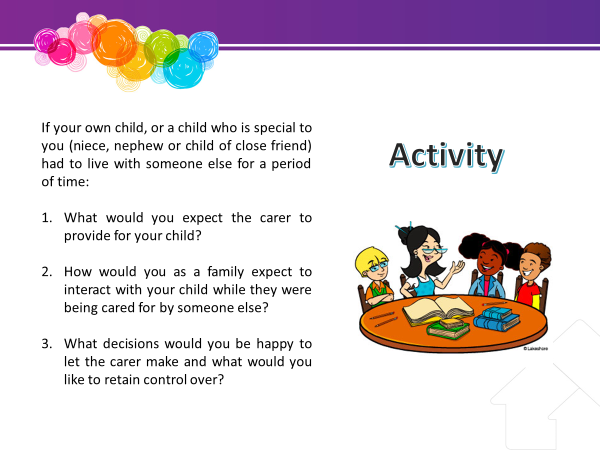 Time – 10 minsResources – pen and paperShow Slide “Activity” We will start with an exercise to illustrate how the child’s family may be feeling when their child is placed in care and to start to think about what parents might expect of a carer caring for their child.Ask participants to work individually for 5 minutes. Ask for any volunteers to report to the group some of their answers.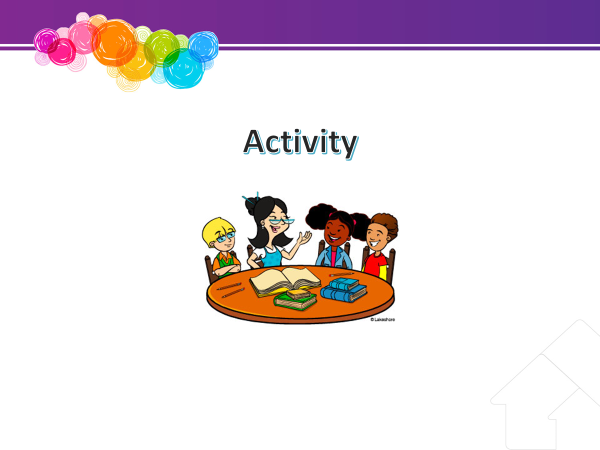 Time – 10 minsResources pen and paper, CSPM Procedure – Provide and review care: Meeting the Statement of StandardsHandout - Refer to Handout “Statement of Standards”. An experienced carer may leadAs well as the Principles of the Act the Statement of Standards are a legal obligation that carers must meet. Trainers can use their own activity.Example: Place the standards around the room. Give participants a sheet of paper to write down how they might address a standard. Ask the participant to describe a standard then stick their strategy next to the standard on the wall.Discuss as a group, which were harder or easier.After reading through the Statement of Standards please note down one way to meet each of the Standards. The practice resource: Meeting the Statement of Standards can be found in the CSPM procedure – Provide and review care (link above)Discuss feedback in the larger group. Facilitate a thorough group discussion of how the standards can be met noting examples.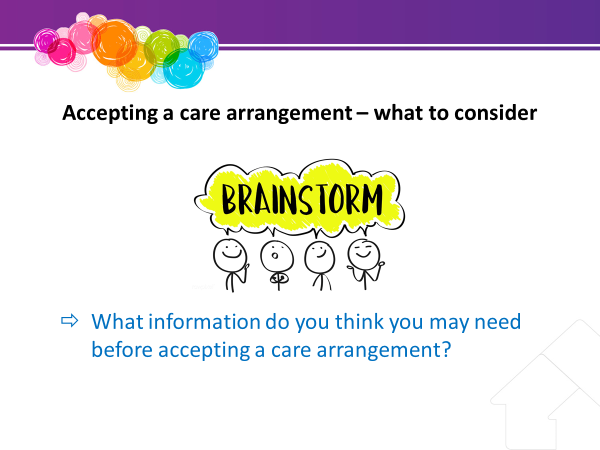 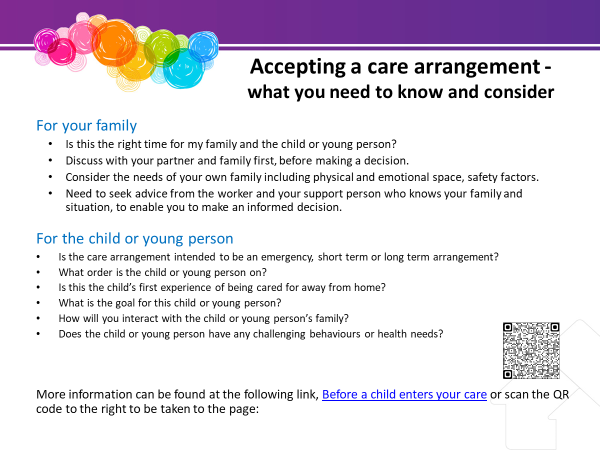 Time – 15 minsResources pen and paper handout – Accepting a care arrangement – what to consider & checklistAsk participants to discuss the information they might need before saying yes to a care arrangement?Ensure that the following is covered: Show Slide 12 and provide handout Accepting a care arrangement – what to consider & checklistSome of the information that is important to ask and to consider includes:The need to obtain information on the child or young person to ensure that you can meet their needs, without causing undue problems for your own family. Obtain this from the worker over the phone or in person. e.g., behavioural risk factors, ongoing appointmentsIs this the right time for my family (holidays, Christmas, exams)?Age and sex of the child or young person?Reason for the care arrangement?Is the care arrangement intended to be emergency/short term/long term?What intervention or order is the child on?What are the key aspects of that intervention that I need to know?Religion/culture of the child?What school does the child attend?Is this the child’s first experience of being cared for away from home?How frequent is family contact and who is it with?Is the child on any medication?Do you have the child’s Medicare number?Are there any special dietary requirements? Are there any medical or counselling appointments required?Are there any behaviours that I need to know about?What is the goal for this child or young person?How will you interact with the child or young person’s family?Who is the child’s case worker or who is it best to talk to?Need to seek advice from the worker and your support person who knows your family and situation, to enable you to make an informed decision.Discuss with your partner and family first before deciding. Consider the needs of your own family including physical and emotional space, safety factors. How will this child and care arrangement impact on my family?Optional Activity Trainers can role play accepting a care arrangement.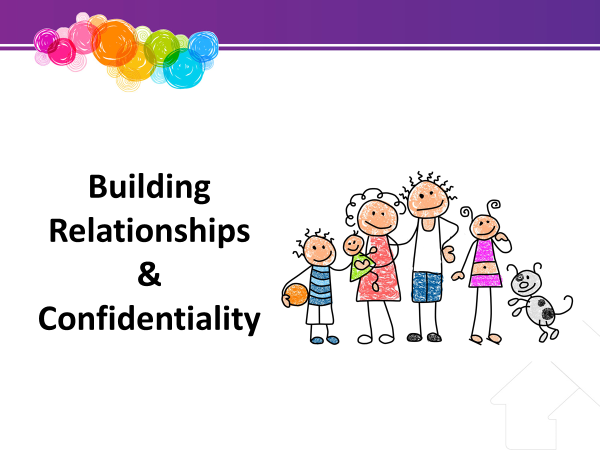 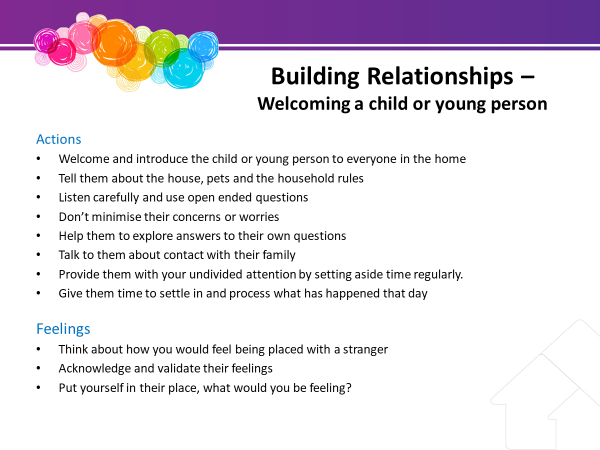 Time – 10 minsResources - pen and paper Optional Activities- what is it like to be looked after by strangers?Ask each participant to imagine they are a child whose parents suddenly can’t care for them for a while. You are not sure why this is.You are taken to someone’s house by a worker whom you don’t know.How would you be feeling? Jot these feelings down. Now turn to the person next to you and discuss with them what would make it easier for you?Role play –trainers can role play welcoming a child and then a young person and discuss some of the differences.Report back to the larger group and discuss things you can do to welcome children and young people to your home.Ensure that the information contained on slide 16 is discussed.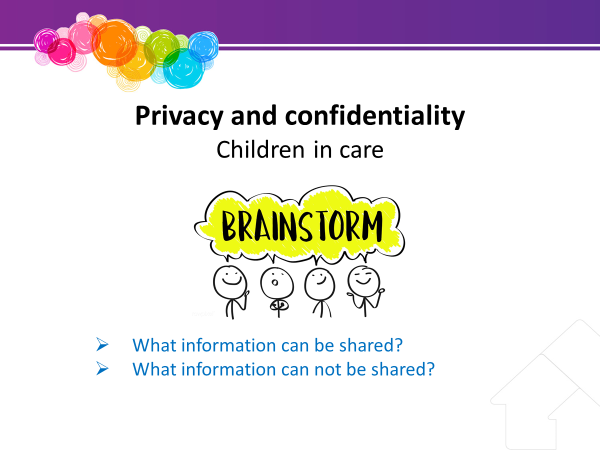 Time – 10 minsResources - nilActivity: As a group brainstorm:What information can be shared?Example:Tell a neighbour that sometimes Johnny needs assistance with his homework.Ask a friend for help with getting an appointment with a specialist for Amy.Tell family at a BBQ that sometimes Brodie gets angry and aggressive, and they might need to respond to his behaviour in a particular way.Highlight that sharing confidential information between government entities may be appropriate (and authorised by legislation) where this relates to protection of the child and provision of relevant services.For example, a CSO can discuss the child’s needs, including information about their family history that is relevant to those needs, with a teacher from the Education Queensland in order to enhance support. A foster carer may also be told this information.What information cannot be shared?For example:Tell a neighbour that sometimes Johnny needs assistance with his homework because he is intellectually impaired as a result of his mother’s alcoholism.Ask a friend for help with getting an appointment with a specialist for Amy because she has psychological issues after being sexually abused by her stepdad.Tell family at a BBQ that sometimes Brodie gets angry and aggressive because he finds contact with his biological parents upsetting. However, it might be important to share this information with his teacher, so they can understand and help him to deal with those issues.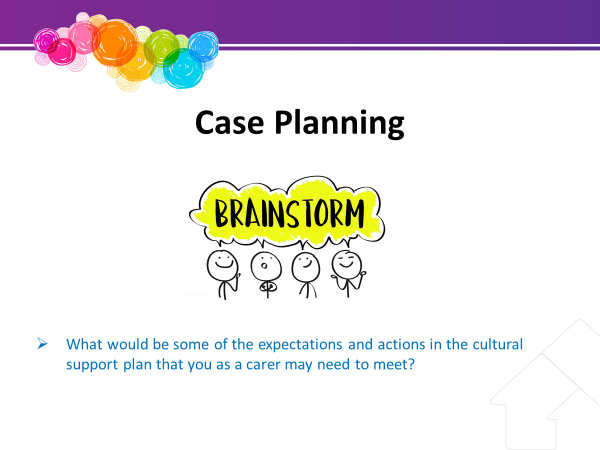 Time – 5 minsResources - nilTrainers can discuss some examples or ask participants to brainstorm some of the expectations and actions in the cultural support plan that carers might have to meet. i.e.Helping children and young people engage in appropriate cultural activities and activities that hold significance for that child or young personAssisting with transport to family contact and/or helping the child or young person keep in contact with their familyBeing aware of significant cultural practices for the child or young person Explore who the carer might talk to for assistance in meeting these actions.i.e.Child or young person’s parents or familyCultural practice adviserCSOSafety and Support network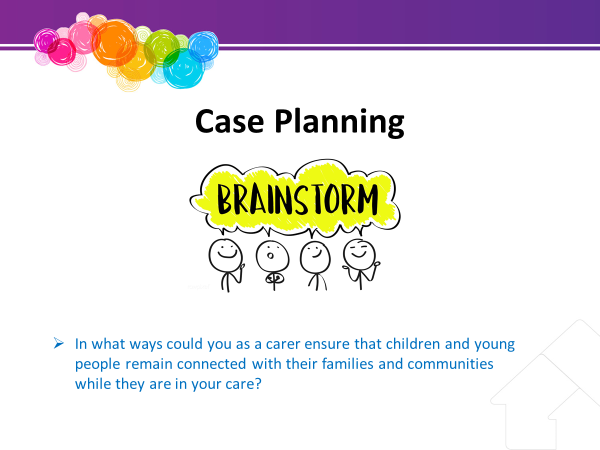 Time – 5 minsResources - nilBrainstorm with participantsDiscuss examples ways that you could ensure children remain connected with their families and communities while they are in your care. Ask what supports might be required to be able to do this? How do you maintain connections with your own extended family and community?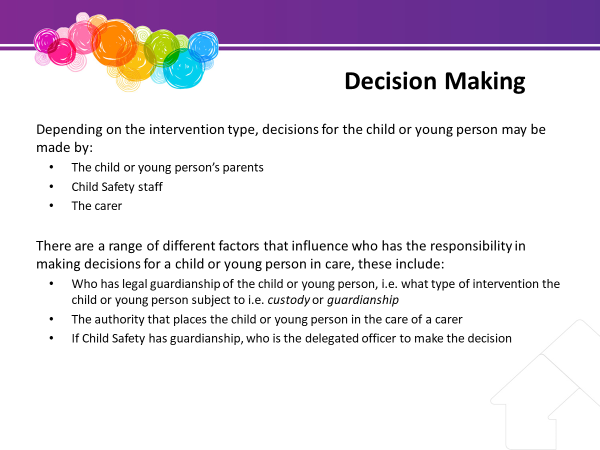 Time – 10 minsResources – pens and whiteboardAsk participants to think of the range of decisions that parents normally make every day about their children. Write these on the board. We will talk later today (in Activity review) about the types of decisions you might make but first we will talk about what decisions and needs the child requires and where these are recorded.Time – 5 minsResources – pens and whiteboardReview activity – return to the whiteboard where participants discussed the decisions parents make for children. Discuss each one and who might be responsible if the child was in care – the carer, Child Safety staff, parents, child.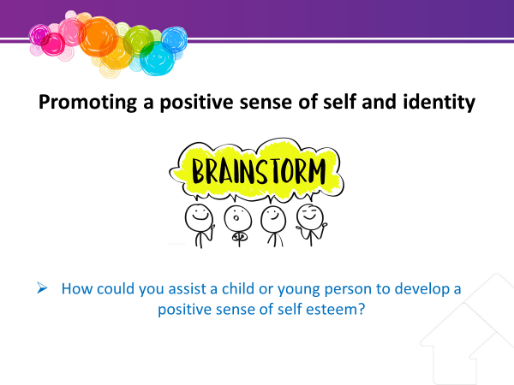 Time – 10 minsResources – pens and whiteboardExperienced carer can have input into this session.Ask participants to consider ways to assist children and young people develop positive self-esteem. Ensure the following is covered:Establish a trusting relationship by being honest, consistent and reliable.Show that you accept them - even if you do not accept all of their behaviour.Let them know that you respect their individuality – that they are unique.Give regular praise and concentrate on positive things about them.Listen and give regular time and attention. Make some time each week to give the child or young person undivided attention.Build on their own strengths and interests – extracurricular activities that will build self-image.Help them increase their skills in solving personal problems and praise them each time you see them resolve something.Ask the group for examples of each of the above.OPTIONAL ACTIVITY or ROLE PLAYDivide participants into groups of 3-5 each. Present the following scenario OR a role play could be used in the below scenario. Ask a participant to volunteer to be the young person and a presenter can be the carer. The aim of this exercise is to demonstrate ways to promote a positive sense of self and work out ways to deal with situations themselves. Good communication techniques can be demonstrated again.Scenario - A young person says to you “I don’t want to go to school because other children are teasing me about being in foster care”.  Discuss how you could you respond in a way that:helps the young person accept their feelingsassists them take steps to deal with the situationencourages them to seek resources from other places encourages positive self-esteem.Facilitate feedback to the larger group.Possible responses – talk about feelings and acknowledge these  help the young person talk through all the options in dealing with the issue with other children help her sort out what she would like to tell other children about being in care  help her think who else could assist with this highlight positive aspects of her responses.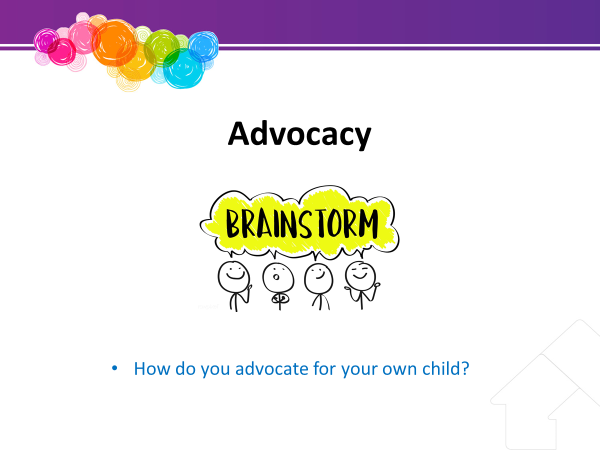 Time – 5 minsResources – pens and whiteboardScenario based activity / small group activityHow do you advocate for your own children and family?Give examples What are some of the reasons you need to do this?What made it possible to get successful outcomes?Why would it be important to advocate for a child or young person in care?Time – 5 minsResources – pens and whiteboardAsk the participant to return to the first exercise of the day and review their answers. Ask them to jot down if there were any other parts of the training that they hadn’t originally considered. Ask for any volunteers to report back to the group.